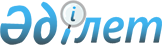 Мәслихаттың 2018 жылғы 21 желтоқсандағы № 254 "Жітіқара ауданының 2019-2021 жылдарға арналған аудандық бюджеті туралы" шешіміне өзгерістер мен толықтырулар енгізу туралы
					
			Мерзімі біткен
			
			
		
					Қостанай облысы Жітіқара ауданы мәслихатының 2019 жылғы 15 ақпандағы № 277 шешімі. Қостанай облысының Әділет департаментінде 2019 жылғы 19 ақпанда № 8264 болып тіркелді. Мерзімі өткендіктен қолданыс тоқтатылды
      2008 жылғы 4 желтоқсандағы Қазақстан Республикасы Бюджет кодексінің 104, 106-баптарына сәйкес Жітіқара аудандық мәслихаты ШЕШІМ ҚАБЫЛДАДЫ:
      1. Мәслихаттың "Жітіқара ауданының 2019-2021 жылдарға арналған аудандық бюджеті туралы" 2018 жылғы 21 желтоқсандағы № 254 шешіміне (2019 жылғы 8 қаңтарда Қазақстан Республикасы нормативтік құқықтық актілерінің эталондық бақылау банкінде жарияланған, Нормативтік құқықтық актілерді мемлекеттік тіркеу тізілімінде № 8204 болып тіркелген) мынадай өзгерістер мен толықтырулар енгізілсін:
      1-тармақ мынадай редакцияда жазылсын:
      "1. 2019-2021 жылдарға арналған аудандық бюджет тиісінше 1, 2 және 3-қосымшаларға сәйкес, оның ішінде 2019 жылға мынадай көлемдерде бекітілсін:
      1) кірістер – 4697369,4 мың теңге, оның ішінде:
      салықтық түсімдер бойынша – 1740524 мың теңге;
      салықтық емес түсімдер бойынша – 1875 мың теңге;
      негізгі капиталды сатудан түсетін түсімдер бойынша – 9762 мың теңге;
      трансферттер түсiмi бойынша – 2945208,4 мың теңге;
      2) шығындар – 4768367 мың теңге;
      3) таза бюджеттік кредиттеу – - 43560 мың теңге, оның ішінде:
      бюджеттік кредиттер – 3788 мың теңге;
      бюджеттік кредиттерді өтеу – 47348 мың теңге;
      4) қаржы активтерімен операциялар бойынша сальдо – 0,0 мың теңге;
      5) бюджет тапшылығы (профициті) – -27437,6 мың теңге;
      6) бюджет тапшылығын қаржыландыру (профицитін) пайдалану – 27437,6 мың теңге.";
      8-тармақтың 7) тармақшасы мынадай редакцияда жазылсын:
      "7) 25896 мың теңге – еңбек нарығын дамытуға;";
      9-тармақтың 4) және 9) тармақшалары мынадай редакцияда жазылсын:
      "4) 31759 мың теңге – Нәтижелі жұмыспен қамтуды және жаппай кәсіпкерлікті дамытудың 2017-2021 жылдарға арналған бағдарламасы шеңберінде мобильді орталықтардағы оқуды қоса алғанда, еңбек нарығында сұранысқа ие кәсіптер мен дағдылар бойынша жұмысшы кадрларды қысқа мерзімді кәсіптік оқытуға;";
      "9) 33634 мың теңге – 120 орынға арналған Жітіқара ауданы "Теремок" бөбекжай-бақшасының мемлекеттік-жекешелік әріптестік шеңберінде білім берудің мектепке дейінгі ұйымдарында мемлекеттік білім беру тапсырысын іске асыру үшін;";
      9-тармақ мынадай мазмұндағы 10), 11), 12), 13) және 14) тармақшалармен толықтырылсын:
      "10) 559,4 мың теңге – "Рухани жаңғыру" бағдарламасының "Алтын адам" кіші жобасын іске асыру шеңберінде өңірлік материалдар негізінде 5-7 сыныптарға арналған өлкетану бойынша оқу құралын шығару және оларды мектептерге енгізу үшін;
      11) 264 мың теңге – атаулы мемлекеттік әлеуметтік көмек алушылар болып табылатын жеке тұлғаларды телевизиялық абоненттiк жалғамалармен қамтамасыз ету үшін;
      12) 795 мың теңге – Нәтижелі жұмыспен қамтуды және жаппай кәсіпкерлікті дамытудың 2017-2021 жылдарға арналған бағдарламасы шеңберінде жұмыспен қамтудың жеке агенттіктеріне халықты жұмыспен қамту саласындағы көрсетілетін қызметтер аутсорсингіне;
      13) 1170 мың теңге – ірi қара малдың нодулярлық дерматитіне қарсы эпизоотияға қарсы іс-шараларды жүргізуге;
      14) 378 мың теңге – жануарлардың энзоотиялық аурулары бойынша ветеринариялық іс-шараларды жүргізуге.";
      көрсетілген шешімнің 1, 2-қосымшалары осы шешімнің 1, 2-қосымшаларына сәйкес жаңа редакцияда жазылсын.
      2. Осы шешім 2019 жылғы 1 қаңтардан бастап қолданысқа енгізіледі. Жітіқара ауданының 2019 жылға арналған аудандық бюджеті Жітіқара ауданының 2020 жылға арналған аудандық бюджеті
					© 2012. Қазақстан Республикасы Әділет министрлігінің «Қазақстан Республикасының Заңнама және құқықтық ақпарат институты» ШЖҚ РМК
				Мәслихаттың
2019 жылғы 15 ақпандағы
№ 277 шешіміне 1-қосымшаМәслихаттың
2018 жылғы 21 желтоқсандағы
№ 254 шешіміне 1-қосымша
Санаты
Санаты
Санаты
Санаты
Санаты
Сомасы, мың теңге
Сыныбы
Сыныбы
Сыныбы
Сыныбы
Сомасы, мың теңге
Iшкi сыныбы
Iшкi сыныбы
Iшкi сыныбы
Сомасы, мың теңге
АТАУЫ
АТАУЫ
Сомасы, мың теңге
1
2
3
4
4
5
І. Кірістер 
І. Кірістер 
4697369,4
1
Салықтық түсімдер
Салықтық түсімдер
1740524
01
Табыс салығы 
Табыс салығы 
752413
2
Жеке табыс салығы
Жеке табыс салығы
752413
03
Әлеуметтiк салық
Әлеуметтiк салық
619879
1
Әлеуметтік салық
Әлеуметтік салық
619879
04
Меншiкке салынатын салықтар
Меншiкке салынатын салықтар
268072
1
Мүлiкке салынатын салықтар
Мүлiкке салынатын салықтар
242704
3
Жер салығы
Жер салығы
2472
4
Көлiк құралдарына салынатын салық
Көлiк құралдарына салынатын салық
20973
5
Бірыңғай жер салығы
Бірыңғай жер салығы
1923
05
Тауарларға, жұмыстарға және қызметтерге салынатын iшкi салықтар
Тауарларға, жұмыстарға және қызметтерге салынатын iшкi салықтар
93160
2
Акциздер
Акциздер
4358
3
Табиғи және басқа да ресурстарды пайдаланғаны үшiн түсетiн түсiмдер
Табиғи және басқа да ресурстарды пайдаланғаны үшiн түсетiн түсiмдер
67000
4
Кәсiпкерлiк және кәсiби қызметтi жүргiзгенi үшiн алынатын алымдар
Кәсiпкерлiк және кәсiби қызметтi жүргiзгенi үшiн алынатын алымдар
19742
5
Ойын бизнесіне салық
Ойын бизнесіне салық
2060
08
Заңдық маңызы бар әрекеттерді жасағаны және (немесе) оған уәкілеттігі бар мемлекеттік органдар немесе лауазымды адамдар құжаттар бергені үшін алынатын міндетті төлемдер
Заңдық маңызы бар әрекеттерді жасағаны және (немесе) оған уәкілеттігі бар мемлекеттік органдар немесе лауазымды адамдар құжаттар бергені үшін алынатын міндетті төлемдер
7000
1
Мемлекеттік баж
Мемлекеттік баж
7000
2
Салықтық емес түсiмдер
Салықтық емес түсiмдер
1875
01
Мемлекеттік меншіктен түсетін кірістер
Мемлекеттік меншіктен түсетін кірістер
1875
5
Мемлекет меншігіндегі мүлікті жалға беруден түсетін кірістер
Мемлекет меншігіндегі мүлікті жалға беруден түсетін кірістер
1875
3
Негізгі капиталды сатудан түсетін түсімдер
Негізгі капиталды сатудан түсетін түсімдер
9762
01
Мемлекеттік мекемелерге бекітілген мемлекеттік мүлікті сату
Мемлекеттік мекемелерге бекітілген мемлекеттік мүлікті сату
4762
1
Мемлекеттік мекемелерге бекітілген мемлекеттік мүлікті сату
Мемлекеттік мекемелерге бекітілген мемлекеттік мүлікті сату
4762
03
Жердi және материалдық емес активтердi сату
Жердi және материалдық емес активтердi сату
5000
1
Жерді сату
Жерді сату
3900
2
Материалдық емес активтерді сату
Материалдық емес активтерді сату
1100
4
Трансферттердің түсімдері
Трансферттердің түсімдері
2945208,4
02
Мемлекеттiк басқарудың жоғары тұрған органдарынан түсетiн трансферттер
Мемлекеттiк басқарудың жоғары тұрған органдарынан түсетiн трансферттер
2945208,4
2
Облыстық бюджеттен түсетiн трансферттер
Облыстық бюджеттен түсетiн трансферттер
2945208,4
Функционалдық топ
Функционалдық топ
Функционалдық топ
Функционалдық топ
Функционалдық топ
Сомасы, мың теңге
Кіші функция
Кіші функция
Кіші функция
Кіші функция
Сомасы, мың теңге
Бюджеттік бағдарламалардың әкiмшiсi
Бюджеттік бағдарламалардың әкiмшiсi
Бюджеттік бағдарламалардың әкiмшiсi
Сомасы, мың теңге
Бағдарлама
Бағдарлама
Сомасы, мың теңге
АТАУЫ
Сомасы, мың теңге
1
2
3
4
5
6
ІІ. Шығындар
4768367
01
Жалпы сипаттағы мемлекеттiк қызметтер 
805425
1
Мемлекеттiк басқарудың жалпы функцияларын орындайтын өкiлдi, атқарушы және басқа органдар
264696
112
Аудан (облыстық маңызы бар қала) мәслихатының аппараты
20038
001
Аудан (облыстық маңызы бар қала) мәслихатының қызметін қамтамасыз ету жөніндегі қызметтер
20038
122
Аудан (облыстық маңызы бар қала) әкімінің аппараты
110213
001
Аудан (облыстық маңызы бар қала) әкімінің қызметін қамтамасыз ету жөніндегі қызметтер
110213
123
Қаладағы аудан, аудандық маңызы бар қала, кент, ауыл, ауылдық округ әкімінің аппараты
134445
001
Қаладағы аудан, аудандық маңызы бар қаланың, кент, ауыл, ауылдық округ әкімінің қызметін қамтамасыз ету жөніндегі қызметтер
134445
2
Қаржылық қызмет
28994
452
Ауданның (облыстық маңызы бар қаланың) қаржы бөлімі
28994
001
Ауданның (облыстық маңызы бар қаланың) бюджетін орындау және коммуналдық меншігін басқару саласындағы мемлекеттік саясатты іске асыру жөніндегі қызметтер
23194
003
Салық салу мақсатында мүлікті бағалауды жүргізу
2500
010
Жекешелендіру, коммуналдық меншікті басқару, жекешелендіруден кейінгі қызмет және осыған байланысты дауларды реттеу
3300
5
Жоспарлау және статистикалық қызмет
22784
453
Ауданның (облыстық маңызы бар қаланың) экономика және бюджеттік жоспарлау бөлімі
22784
001
Экономикалық саясатты, мемлекеттік жоспарлау жүйесін қалыптастыру және дамыту саласындағы мемлекеттік саясатты іске асыру жөніндегі қызметтер
22784
9
Жалпы сипаттағы өзге де мемлекеттiк қызметтер
488951
492
Ауданның (облыстық маңызы бар қаланың) тұрғын үй-коммуналдық шаруашылығы, жолаушылар көлігі, автомобиль жолдары және тұрғын үй инспекциясы бөлімі
488951
001
Жергілікті деңгейде тұрғын үй-коммуналдық шаруашылық, жолаушылар көлігі, автомобиль жолдары және тұрғын үй инспекциясы саласындағы мемлекеттік саясатты іске асыру жөніндегі қызметтер
28078
113
Жергілікті бюджеттерден берілетін ағымдағы нысаналы трансферттер
460873
02
Қорғаныс
10725
1
Әскери мұқтаждар
9483
122
Аудан (облыстық маңызы бар қала) әкімінің аппараты
9483
005
Жалпыға бірдей әскери міндетті атқару шеңберіндегі іс-шаралар
9483
2
Төтенше жағдайлар жөнiндегi жұмыстарды ұйымдастыру
1242
122
Аудан (облыстық маңызы бар қала) әкімінің аппараты
1242
006
Аудан (облыстық маңызы бар қала) ауқымындағы төтенше жағдайлардың алдын алу және оларды жою
1050
007
Аудандық (қалалық) ауқымдағы дала өрттерінің, сондай-ақ мемлекеттік өртке қарсы қызмет органдары құрылмаған елдi мекендерде өрттердің алдын алу және оларды сөндіру жөніндегі іс-шаралар
192
03
Қоғамдық тәртіп, қауіпсіздік, құқықтық, сот, қылмыстық-атқару қызметі
4048
9
Қоғамдық тәртіп және қауіпсіздік саласындағы басқа да қызметтер
4048
492
Ауданның (облыстық маңызы бар қаланың) тұрғын үй-коммуналдық шаруашылығы, жолаушылар көлігі, автомобиль жолдары және тұрғын үй инспекциясы бөлімі
4048
021
Елдi мекендерде жол қозғалысы қауiпсiздiгін қамтамасыз ету
4048
04
Бiлiм беру
2542712,4
1
Мектепке дейiнгi тәрбие және оқыту
33634
464
Ауданның (облыстық маңызы бар қаланың) білім бөлімі
33634
040
Мектепке дейінгі білім беру ұйымдарында мемлекеттік білім беру тапсырысын іске асыруға
33634
2
Бастауыш, негізгі орта және жалпы орта білім беру
2393826
123
Қаладағы аудан, аудандық маңызы бар қала, кент, ауыл, ауылдық округ әкімінің аппараты
2430
005
Ауылдық жерлерде балаларды мектепке дейін тегін алып баруды және кері алып келуді ұйымдастыру
2430
464
Ауданның (облыстық маңызы бар қаланың) білім бөлімі
2341338
003
Жалпы білім беру
2255487
006
Балаларға қосымша білім беру
85851
465
Ауданның (облыстық маңызы бар қаланың) дене шынықтыру және спорт бөлімі
50058
017
Балалар мен жасөспірімдерге спорт бойынша қосымша білім беру
50058
9
Бiлiм беру саласындағы өзге де қызметтер
115252,4
464
Ауданның (облыстық маңызы бар қаланың) білім бөлімі
115252,4
001
Жергілікті деңгейде білім беру саласындағы мемлекеттік саясатты іске асыру жөніндегі қызметтер
26066
005
Ауданның (облыстық маңызы бар қаланың) мемлекеттік білім беру мекемелер үшін оқулықтар мен оқу-әдiстемелiк кешендерді сатып алу және жеткізу
38002,4
007
Аудандық (қалалық) ауқымдағы мектеп олимпиадаларын және мектептен тыс іс-шараларды өткiзу
1200
015
Жетім баланы (жетім балаларды) және ата-аналарының қамқорынсыз қалған баланы (балаларды) күтіп-ұстауға қамқоршыларға (қорғаншыларға) ай сайынға ақшалай қаражат төлемі
31369
067
Ведомстволық бағыныстағы мемлекеттік мекемелер мен ұйымдардың күрделі шығыстары
18615
06
Әлеуметтiк көмек және әлеуметтiк қамсыздандыру
391364
1
Әлеуметтiк қамсыздандыру
26182
451
Ауданның (облыстық маңызы бар қаланың) жұмыспен қамту және әлеуметтік бағдарламалар бөлімі
16690
005
Мемлекеттік атаулы әлеуметтік көмек
16426
057
Атаулы мемлекеттік әлеуметтік көмек алушылар болып табылатын жеке тұлғаларды телевизиялық абоненттiк жалғамалармен қамтамасыз ету
264
464
Ауданның (облыстық маңызы бар қаланың) білім бөлімі
9492
030
Патронат тәрбиешілерге берілген баланы (балаларды) асырап бағу
9492
2
Әлеуметтiк көмек
305173
451
Ауданның (облыстық маңызы бар қаланың) жұмыспен қамту және әлеуметтік бағдарламалар бөлімі
305173
002
Жұмыспен қамту бағдарламасы
94761
006
Тұрғын үйге көмек көрсету
64920
007
Жергілікті өкілетті органдардың шешімі бойынша мұқтаж азаматтардың жекелеген топтарына әлеуметтік көмек
24876
010
Үйден тәрбиеленіп оқытылатын мүгедек балаларды материалдық қамтамасыз ету
1790
014
Мұқтаж азаматтарға үйде әлеуметтiк көмек көрсету
54435
015
Зейнеткерлер мен мүгедектерге әлеуметтiк қызмет көрсету аумақтық орталығы
29809
017
Оңалтудың жеке бағдарламасына сәйкес мұқтаж мүгедектердi мiндеттi гигиеналық құралдармен қамтамасыз ету, қозғалуға қиындығы бар бірінші топтағы мүгедектерге жеке көмекшінің және есту бойынша мүгедектерге қолмен көрсететiн тіл маманының қызметтерін ұсыну
9403
023
Жұмыспен қамту орталықтарының қызметін қамтамасыз ету
25179
9
Әлеуметтiк көмек және әлеуметтiк қамтамасыз ету салаларындағы өзге де қызметтер
60009
451
Ауданның (облыстық маңызы бар қаланың) жұмыспен қамту және әлеуметтік бағдарламалар бөлімі
60009
001
Жергілікті деңгейде халық үшін әлеуметтік бағдарламаларды жұмыспен қамтуды қамтамасыз етуді іске асыру саласындағы мемлекеттік саясатты іске асыру жөніндегі қызметтер
41588
011
Жәрдемақыларды және басқа да әлеуметтік төлемдерді есептеу, төлеу мен жеткізу бойынша қызметтерге ақы төлеу
565
050
Қазақстан Республикасында мүгедектердің құқықтарын қамтамасыз етуге және өмір сүру сапасын жақсарту
12146
054
Үкіметтік емес ұйымдарда мемлекеттік әлеуметтік тапсырысты орналастыру
5710
07
Тұрғын үй-коммуналдық шаруашылық
205001
1
Тұрғын үй шаруашылығы
647
492
Ауданның (облыстық маңызы бар қаланың) тұрғын үй-коммуналдық шаруашылығы, жолаушылар көлігі, автомобиль жолдары және тұрғын үй инспекциясы бөлімі
647
031
Кондоминиум объектілеріне техникалық паспорттар дайындау
647
2
Коммуналдық шаруашылық
197345
492
Ауданның (облыстық маңызы бар қаланың) тұрғын үй-коммуналдық шаруашылығы, жолаушылар көлігі, автомобиль жолдары және тұрғын үй инспекциясы бөлімі
197345
058
Ауылдық елді мекендердегі сумен жабдықтау және су бұру жүйелерін дамыту
197345
3
Елді-мекендерді көркейту
7009
123
Қаладағы аудан, аудандық маңызы бар қала, кент, ауыл, ауылдық округ әкімінің аппараты
7009
008
Елді мекендердегі көшелерді жарықтандыру
7009
08
Мәдениет, спорт, туризм және ақпараттық кеңістiк
334379
1
Мәдениет саласындағы қызмет
89861
455
Ауданның (облыстық маңызы бар қаланың) мәдениет және тілдерді дамыту бөлімі
89861
003
Мәдени-демалыс жұмысын қолдау
89861
2
Спорт
126890
465
Ауданның (облыстық маңызы бар қаланың) дене шынықтыру және спорт бөлімі
76890
001
Жергілікті деңгейде дене шынықтыру және спорт саласындағы мемлекеттік саясатты іске асыру жөніндегі қызметтер
11491
004
Мемлекеттік органның күрделі шығыстары
20966
005
Ұлттық және бұқаралық спорт түрлерін дамыту
12529
006
Аудандық (облыстық маңызы бар қалалық) деңгейде спорттық жарыстар өткiзу
18904
007
Әртүрлi спорт түрлерi бойынша аудан (облыстық маңызы бар қала) құрама командаларының мүшелерiн дайындау және олардың облыстық спорт жарыстарына қатысуы
13000
472
Ауданның (облыстық маңызы бар қаланың) құрылыс, сәулет және қала құрылысы бөлімі
50000
008
Cпорт объектілерін дамыту
50000
3
Ақпараттық кеңiстiк
62251
455
Ауданның (облыстық маңызы бар қаланың) мәдениет және тілдерді дамыту бөлімі
45039
006
Аудандық (қалалық) кiтапханалардың жұмыс iстеуi
32386
007
Мемлекеттiк тiлдi және Қазақстан халқының басқа да тiлдерін дамыту
12653
456
Ауданның (облыстық маңызы бар қаланың) ішкі саясат бөлімі
17212
002
Мемлекеттік ақпараттық саясат жүргізу жөніндегі қызметтер
17212
9
Мәдениет, спорт, туризм және ақпараттық кеңiстiктi ұйымдастыру жөнiндегi өзге де қызметтер
55377
455
Ауданның (облыстық маңызы бар қаланың) мәдениет және тілдерді дамыту бөлімі
28304
001
Жергілікті деңгейде тілдерді және мәдениетті дамыту саласындағы мемлекеттік саясатты іске асыру жөніндегі қызметтер
11024
032
Ведомстволық бағыныстағы мемлекеттік мекемелер мен ұйымдардың күрделі шығыстары
17280
456
Ауданның (облыстық маңызы бар қаланың) ішкі саясат бөлімі
27073
001
Жергілікті деңгейде ақпарат, мемлекеттілікті нығайту және азаматтардың әлеуметтік сенімділігін қалыптастыру саласында мемлекеттік саясатты іске асыру жөніндегі қызметтер
16682
003
Жастар саясаты саласында іс-шараларды іске асыру
10391
10
Ауыл, су, орман, балық шаруашылығы, ерекше қорғалатын табиғи аумақтар, қоршаған ортаны және жануарлар дүниесін қорғау, жер қатынастары
97181
1
Ауыл шаруашылығы
81535
462
Ауданның (облыстық маңызы бар қаланың) ауыл шаруашылығы бөлімі
22504
001
Жергілікті деңгейде ауыл шаруашылығы саласындағы мемлекеттік саясатты іске асыру жөніндегі қызметтер
22504
473
Ауданның (облыстық маңызы бар қаланың) ветеринария бөлімі
59031
001
Жергілікті деңгейде ветеринария саласындағы мемлекеттік саясатты іске асыру жөніндегі қызметтер
20967
007
Қаңғыбас иттер мен мысықтарды аулауды және жоюды ұйымдастыру
1891
009
Жануарлардың энзоотиялық аурулары бойынша ветеринариялық іс-шараларды жүргізу
378
011
Эпизоотияға қарсы іс-шаралар жүргізу
35229
047
Жануарлардың саулығы мен адамның денсаулығына қауіп төндіретін, алып қоймай залалсыздандырылған (зарарсыздандырылған) және қайта өңделген жануарлардың, жануарлардан алынатын өнімдер мен шикізаттың құнын иелеріне өтеу
566
6
Жер қатынастары
14108
463
Ауданның (облыстық маңызы бар қаланың) жер қатынастары бөлімі
14108
001
Аудан (облыстық маңызы бар қала) аумағында жер қатынастарын реттеу саласындағы мемлекеттік саясатты іске асыру жөніндегі қызметтер
14108
9
Ауыл, су, орман, балық шаруашылығы, қоршаған ортаны қорғау және жер қатынастары саласындағы басқа да қызметтер
1538
453
Ауданның (облыстық маңызы бар қаланың) экономика және бюджеттік жоспарлау бөлімі
1538
099
Мамандарға әлеуметтік қолдау көрсету жөніндегі шараларды іске асыру
1538
11
Өнеркәсіп, сәулет, қала құрылысы және құрылыс қызметі
15817
2
Сәулет, қала құрылысы және құрылыс қызметі
15817
472
Ауданның (облыстық маңызы бар қаланың) құрылыс, сәулет және қала құрылысы бөлімі
15817
001
Жергілікті деңгейде құрылыс, сәулет және қала құрылысы саласындағы мемлекеттік саясатты іске асыру жөніндегі қызметтер
15817
12
Көлiк және коммуникация
33818
1
Автомобиль көлiгi
33818
123
Қаладағы аудан, аудандық маңызы бар қала, кент, ауыл, ауылдық округ әкімінің аппараты
1461
013
Аудандық маңызы бар қалаларда, кенттерде, ауылдарда, ауылдық округтерде автомобиль жолдарының жұмыс істеуін қамтамасыз ету
1461
492
Ауданның (облыстық маңызы бар қаланың) тұрғын үй-коммуналдық шаруашылығы, жолаушылар көлігі, автомобиль жолдары және тұрғын үй инспекциясы бөлімі
32357
023
Автомобиль жолдарының жұмыс істеуін қамтамасыз ету
32357
13
Басқалар
16762
3
Кәсiпкерлiк қызметтi қолдау және бәсекелестікті қорғау
11654
469
Ауданның (облыстық маңызы бар қаланың) кәсіпкерлік бөлімі
11654
001
Жергілікті деңгейде кәсіпкерлікті дамыту саласындағы мемлекеттік саясатты іске асыру жөніндегі қызметтер
11654
9
Басқалар
5108
452
Ауданның (облыстық маңызы бар қаланың) қаржы бөлімі
5108
012
Ауданның (облыстық маңызы бар қаланың) жергілікті атқарушы органының резерві
5108
15
Трансферттер
311134,6
1
Трансферттер
311134,6
452
Ауданның (облыстық маңызы бар қаланың) қаржы бөлімі
311134,6
006
Пайдаланылмаған (толық пайдаланылмаған) нысаналы трансферттерді қайтару
31,6
024
Заңнаманы өзгертуге байланысты жоғары тұрған бюджеттің шығындарын өтеуге төменгі тұрған бюджеттен ағымдағы нысаналы трансферттер
153856
038
Субвенциялар
154247
051
Жергілікті өзін-өзі басқару органдарына берілетін трансферттер
3000
ІІІ. Таза бюджеттік кредиттеу
-43560
Бюджеттік кредиттер
3788
10
Ауыл, су, орман, балық шаруашылығы, ерекше қорғалатын табиғи аумақтар, қоршаған ортаны және жануарлар дүниесін қорғау, жер қатынастары
3788
9
Ауыл, су, орман, балық шаруашылығы, қоршаған ортаны қорғау және жер қатынастары саласындағы басқа да қызметтер
3788
453
Ауданның (облыстық маңызы бар қаланың) экономика және бюджеттік жоспарлау бөлімі
3788
006
Мамандарды әлеуметтік қолдау шараларын іске асыру үшін бюджеттік кредиттер
3788
Санаты
Санаты
Санаты
Санаты
Санаты
Сомасы, мың теңге
Сыныбы
Сыныбы
Сыныбы
Сыныбы
Сомасы, мың теңге
Iшкi сыныбы
Iшкi сыныбы
Iшкi сыныбы
Сомасы, мың теңге
Ерекшелігі
Ерекшелігі
Сомасы, мың теңге
Бюджеттік кредиттерді өтеу
47348
5
Бюджеттік кредиттерді өтеу
47348
01
Бюджеттік кредиттерді өтеу
47348
1
Мемлекеттік бюджеттен берілген бюджеттік кредиттерді өтеу
47348
ІҮ. Қаржы активтерімен операциялар бойынша сальдо
0,0
V. Бюджет тапшылығы (профициті)
-27437,6
VІ. Бюджет тапшылығын қаржыландыру (профицитін пайдалану)
27437,6Мәслихаттың
2019 жылғы 15 ақпандағы
№ 277 шешіміне 2-қосымшаМәслихаттың
2018 жылғы 21 желтоқсандағы
№ 254 шешіміне 2-қосымша
Санаты
Санаты
Санаты
Санаты
Санаты
Сомасы, мың теңге
Сыныбы
Сыныбы
Сыныбы
Сыныбы
Сомасы, мың теңге
Iшкi сыныбы
Iшкi сыныбы
Iшкi сыныбы
Сомасы, мың теңге
АТАУЫ
АТАУЫ
Сомасы, мың теңге
1
2
3
4
4
5
І. Кірістер 
І. Кірістер 
3706668
1
Салықтық түсімдер
Салықтық түсімдер
1941488
01
Табыс салығы 
Табыс салығы 
820449
2
Жеке табыс салығы
Жеке табыс салығы
820449
03
Әлеуметтiк салық
Әлеуметтiк салық
750203
1
Әлеуметтік салық
Әлеуметтік салық
750203
04
Меншiкке салынатын салықтар
Меншiкке салынатын салықтар
269570
1
Мүлiкке салынатын салықтар
Мүлiкке салынатын салықтар
242988
3
Жер салығы
Жер салығы
2472
4
Көлiк құралдарына салынатын салық
Көлiк құралдарына салынатын салық
22187
5
Бірыңғай жер салығы
Бірыңғай жер салығы
1923
05
Тауарларға, жұмыстарға және қызметтерге салынатын iшкi салықтар
Тауарларға, жұмыстарға және қызметтерге салынатын iшкi салықтар
94266
2
Акциздер
Акциздер
4358
3
Табиғи және басқа да ресурстарды пайдаланғаны үшiн түсетiн түсiмдер
Табиғи және басқа да ресурстарды пайдаланғаны үшiн түсетiн түсiмдер
67000
4
Кәсiпкерлiк және кәсiби қызметтi жүргiзгенi үшiн алынатын алымдар
Кәсiпкерлiк және кәсiби қызметтi жүргiзгенi үшiн алынатын алымдар
20744
5
Ойын бизнесіне салық
Ойын бизнесіне салық
2164
08
Заңдық маңызы бар әрекеттерді жасағаны және (немесе) оған уәкілеттігі бар мемлекеттік органдар немесе лауазымды адамдар құжаттар бергені үшін алынатын міндетті төлемдер
Заңдық маңызы бар әрекеттерді жасағаны және (немесе) оған уәкілеттігі бар мемлекеттік органдар немесе лауазымды адамдар құжаттар бергені үшін алынатын міндетті төлемдер
7000
1
Мемлекеттік баж
Мемлекеттік баж
7000
2
Салықтық емес түсiмдер
Салықтық емес түсiмдер
1885
01
Мемлекеттік меншіктен түсетін кірістер
Мемлекеттік меншіктен түсетін кірістер
1885
5
Мемлекет меншігіндегі мүлікті жалға беруден түсетін кірістер
Мемлекет меншігіндегі мүлікті жалға беруден түсетін кірістер
1885
3
Негізгі капиталды сатудан түсетін түсімдер
Негізгі капиталды сатудан түсетін түсімдер
10105
01
Мемлекеттік мекемелерге бекітілген мемлекеттік мүлікті сату
Мемлекеттік мекемелерге бекітілген мемлекеттік мүлікті сату
4905
1
Мемлекеттік мекемелерге бекітілген мемлекеттік мүлікті сату
Мемлекеттік мекемелерге бекітілген мемлекеттік мүлікті сату
4905
03
Жердi және материалдық емес активтердi сату
Жердi және материалдық емес активтердi сату
5200
1
Жерді сату
Жерді сату
4000
2
Материалдық емес активтерді сату
Материалдық емес активтерді сату
1200
4
Трансферттердің түсімдері
Трансферттердің түсімдері
1753190
02
Мемлекеттiк басқарудың жоғары тұрған органдарынан түсетiн трансферттер
Мемлекеттiк басқарудың жоғары тұрған органдарынан түсетiн трансферттер
1753190
2
Облыстық бюджеттен түсетiн трансферттер
Облыстық бюджеттен түсетiн трансферттер
1753190
Функционалдық топ
Функционалдық топ
Функционалдық топ
Функционалдық топ
Функционалдық топ
Сомасы, мың теңге
Кіші функция
Кіші функция
Кіші функция
Кіші функция
Сомасы, мың теңге
Бюджеттік бағдарламалардың әкiмшiсi
Бюджеттік бағдарламалардың әкiмшiсi
Бюджеттік бағдарламалардың әкiмшiсi
Сомасы, мың теңге
Бағдарлама
Бағдарлама
Сомасы, мың теңге
АТАУЫ
Сомасы, мың теңге
1
2
3
4
5
6
ІІ. Шығындар
3706668
01
Жалпы сипаттағы мемлекеттiк қызметтер 
438642
1
Мемлекеттiк басқарудың жалпы функцияларын орындайтын өкiлдi, атқарушы және басқа органдар
265559
112
Аудан (облыстық маңызы бар қала) мәслихатының аппараты
20626
001
Аудан (облыстық маңызы бар қала) мәслихатының қызметін қамтамасыз ету жөніндегі қызметтер
20626
122
Аудан (облыстық маңызы бар қала) әкімінің аппараты
111032
001
Аудан (облыстық маңызы бар қала) әкімінің қызметін қамтамасыз ету жөніндегі қызметтер
111032
123
Қаладағы аудан, аудандық маңызы бар қала, кент, ауыл, ауылдық округ әкімінің аппараты
133901
001
Қаладағы аудан, аудандық маңызы бар қаланың, кент, ауыл, ауылдық округ әкімінің қызметін қамтамасыз ету жөніндегі қызметтер
133901
2
Қаржылық қызмет
29564
452
Ауданның (облыстық маңызы бар қаланың) қаржы бөлімі
29564
001
Ауданның (облыстық маңызы бар қаланың) бюджетін орындау және коммуналдық меншігін басқару саласындағы мемлекеттік саясатты іске асыру жөніндегі қызметтер
23764
003
Салық салу мақсатында мүлікті бағалауды жүргізу
2500
010
Жекешелендіру, коммуналдық меншікті басқару, жекешелендіруден кейінгі қызмет және осыған байланысты дауларды реттеу
3300
5
Жоспарлау және статистикалық қызмет
22763
453
Ауданның (облыстық маңызы бар қаланың) экономика және бюджеттік жоспарлау бөлімі
22763
001
Экономикалық саясатты, мемлекеттік жоспарлау жүйесін қалыптастыру және дамыту саласындағы мемлекеттік саясатты іске асыру жөніндегі қызметтер
22763
9
Жалпы сипаттағы өзге де мемлекеттiк қызметтер
120756
492
Ауданның (облыстық маңызы бар қаланың) тұрғын үй-коммуналдық шаруашылығы, жолаушылар көлігі, автомобиль жолдары және тұрғын үй инспекциясы бөлімі
120756
001
Жергілікті деңгейде тұрғын үй-коммуналдық шаруашылық, жолаушылар көлігі, автомобиль жолдары және тұрғын үй инспекциясы саласындағы мемлекеттік саясатты іске асыру жөніндегі қызметтер
28403
113
Жергілікті бюджеттерден берілетін ағымдағы нысаналы трансферттер
92353
02
Қорғаныс
10734
1
Әскери мұқтаждар
9448
122
Аудан (облыстық маңызы бар қала) әкімінің аппараты
9448
005
Жалпыға бірдей әскери міндетті атқару шеңберіндегі іс-шаралар
9448
2
Төтенше жағдайлар жөнiндегi жұмыстарды ұйымдастыру
1286
122
Аудан (облыстық маңызы бар қала) әкімінің аппараты
1286
006
Аудан (облыстық маңызы бар қала) ауқымындағы төтенше жағдайлардың алдын алу және оларды жою
1087
007
Аудандық (қалалық) ауқымдағы дала өрттерінің, сондай-ақ мемлекеттік өртке қарсы қызмет органдары құрылмаған елдi мекендерде өрттердің алдын алу және оларды сөндіру жөніндегі іс-шаралар
199
03
Қоғамдық тәртіп, қауіпсіздік, құқықтық, сот, қылмыстық-атқару қызметі
4190
9
Қоғамдық тәртіп және қауіпсіздік саласындағы басқа да қызметтер
4190
492
Ауданның (облыстық маңызы бар қаланың) тұрғын үй-коммуналдық шаруашылығы, жолаушылар көлігі, автомобиль жолдары және тұрғын үй инспекциясы бөлімі
4190
021
Елдi мекендерде жол қозғалысы қауiпсiздiгін қамтамасыз ету
4190
04
Бiлiм беру
2219860
1
Мектепке дейiнгi тәрбие және оқыту
33634
464
Ауданның (облыстық маңызы бар қаланың) білім бөлімі
33634
040
Мектепке дейінгі білім беру ұйымдарында мемлекеттік білім беру тапсырысын іске асыруға
33634
2
Бастауыш, негізгі орта және жалпы орта білім беру
2039997
123
Қаладағы аудан, аудандық маңызы бар қала, кент, ауыл, ауылдық округ әкімінің аппараты
2315
005
Ауылдық жерлерде балаларды мектепке дейін тегін алып баруды және кері алып келуді ұйымдастыру
2315
464
Ауданның (облыстық маңызы бар қаланың) білім бөлімі
1988193
003
Жалпы білім беру
1903404
006
Балаларға қосымша білім беру
84789
465
Ауданның (облыстық маңызы бар қаланың) дене шынықтыру және спорт бөлімі
49489
017
Балалар мен жасөспірімдерге спорт бойынша қосымша білім беру
49489
9
Бiлiм беру саласындағы өзге де қызметтер
146229
464
Ауданның (облыстық маңызы бар қаланың) білім бөлімі
146229
001
Жергілікті деңгейде білім беру саласындағы мемлекеттік саясатты іске асыру жөніндегі қызметтер
25874
005
Ауданның (облыстық маңызы бар қаланың) мемлекеттік білім беру мекемелер үшін оқулықтар мен оқу-әдiстемелiк кешендерді сатып алу және жеткізу
38753
007
Аудандық (қалалық) ауқымдағы мектеп олимпиадаларын және мектептен тыс іс-шараларды өткiзу
1242
015
Жетім баланы (жетім балаларды) және ата-аналарының қамқорынсыз қалған баланы (балаларды) күтіп-ұстауға қамқоршыларға (қорғаншыларға) ай сайынға ақшалай қаражат төлемі
32467
067
Ведомстволық бағыныстағы мемлекеттік мекемелер мен ұйымдардың күрделі шығыстары
47893
06
Әлеуметтiк көмек және әлеуметтiк қамсыздандыру
317884
1
Әлеуметтiк қамсыздандыру
24563
451
Ауданның (облыстық маңызы бар қаланың) жұмыспен қамту және әлеуметтік бағдарламалар бөлімі
14389
005
Мемлекеттік атаулы әлеуметтік көмек
14389
464
Ауданның (облыстық маңызы бар қаланың) білім бөлімі
10174
030
Патронат тәрбиешілерге берілген баланы (балаларды) асырап бағу
10174
2
Әлеуметтiк көмек
250816
451
Ауданның (облыстық маңызы бар қаланың) жұмыспен қамту және әлеуметтік бағдарламалар бөлімі
250816
002
Жұмыспен қамту бағдарламасы
70544
006
Тұрғын үйге көмек көрсету
31315
007
Жергілікті өкілетті органдардың шешімі бойынша мұқтаж азаматтардың жекелеген топтарына әлеуметтік көмек
32882
010
Үйден тәрбиеленіп оқытылатын мүгедек балаларды материалдық қамтамасыз ету
1853
014
Мұқтаж азаматтарға үйде әлеуметтiк көмек көрсету
56544
015
Зейнеткерлер мен мүгедектерге әлеуметтiк қызмет көрсету аумақтық орталығы
29939
017
Оңалтудың жеке бағдарламасына сәйкес мұқтаж мүгедектердi мiндеттi гигиеналық құралдармен қамтамасыз ету, қозғалуға қиындығы бар бірінші топтағы мүгедектерге жеке көмекшінің және есту бойынша мүгедектерге қолмен көрсететiн тіл маманының қызметтерін ұсыну
9660
023
Жұмыспен қамту орталықтарының қызметін қамтамасыз ету
18079
9
Әлеуметтiк көмек және әлеуметтiк қамтамасыз ету салаларындағы өзге де қызметтер
42505
451
Ауданның (облыстық маңызы бар қаланың) жұмыспен қамту және әлеуметтік бағдарламалар бөлімі
42505
001
Жергілікті деңгейде халық үшін әлеуметтік бағдарламаларды жұмыспен қамтуды қамтамасыз етуді іске асыру саласындағы мемлекеттік саясатты іске асыру жөніндегі қызметтер
41920
011
Жәрдемақыларды және басқа да әлеуметтік төлемдерді есептеу, төлеу мен жеткізу бойынша қызметтерге ақы төлеу
585
07
Тұрғын үй-коммуналдық шаруашылық
74771
1
Тұрғын үй шаруашылығы
670
492
Ауданның (облыстық маңызы бар қаланың) тұрғын үй-коммуналдық шаруашылығы, жолаушылар көлігі, автомобиль жолдары және тұрғын үй инспекциясы бөлімі
670
031
Кондоминиум объектілеріне техникалық паспорттар дайындау
670
2
Коммуналдық шаруашылық
66847
492
Ауданның (облыстық маңызы бар қаланың) тұрғын үй-коммуналдық шаруашылығы, жолаушылар көлігі, автомобиль жолдары және тұрғын үй инспекциясы бөлімі
66847
058
Ауылдық елді мекендердегі сумен жабдықтау және су бұру жүйелерін дамыту
66847
3
Елді-мекендерді көркейту
7254
123
Қаладағы аудан, аудандық маңызы бар қала, кент, ауыл, ауылдық округ әкімінің аппараты
7254
008
Елді мекендердегі көшелерді жарықтандыру
7254
08
Мәдениет, спорт, туризм және ақпараттық кеңістiк
316266
1
Мәдениет саласындағы қызмет
54733
455
Ауданның (облыстық маңызы бар қаланың) мәдениет және тілдерді дамыту бөлімі
54733
003
Мәдени-демалыс жұмысын қолдау
54733
2
Спорт
161881
465
Ауданның (облыстық маңызы бар қаланың) дене шынықтыру және спорт бөлімі
39893
001
Жергілікті деңгейде дене шынықтыру және спорт саласындағы мемлекеттік саясатты іске асыру жөніндегі қызметтер
11658
005
Ұлттық және бұқаралық спорт түрлерін дамыту
12550
006
Аудандық (облыстық маңызы бар қалалық) деңгейде спорттық жарыстар өткiзу
2230
007
Әртүрлi спорт түрлерi бойынша аудан (облыстық маңызы бар қала) құрама командаларының мүшелерiн дайындау және олардың облыстық спорт жарыстарына қатысуы
13455
472
Ауданның (облыстық маңызы бар қаланың) құрылыс, сәулет және қала құрылысы бөлімі
121988
008
Cпорт объектілерін дамыту
121988
3
Ақпараттық кеңiстiк
62614
455
Ауданның (облыстық маңызы бар қаланың) мәдениет және тілдерді дамыту бөлімі
44800
006
Аудандық (қалалық) кiтапханалардың жұмыс iстеуi
31962
007
Мемлекеттiк тiлдi және Қазақстан халқының басқа да тiлдерін дамыту
12838
456
Ауданның (облыстық маңызы бар қаланың) ішкі саясат бөлімі
17814
002
Мемлекеттік ақпараттық саясат жүргізу жөніндегі қызметтер
17814
9
Мәдениет, спорт, туризм және ақпараттық кеңiстiктi ұйымдастыру жөнiндегi өзге де қызметтер
37038
455
Ауданның (облыстық маңызы бар қаланың) мәдениет және тілдерді дамыту бөлімі
11218
001
Жергілікті деңгейде тілдерді және мәдениетті дамыту саласындағы мемлекеттік саясатты іске асыру жөніндегі қызметтер
11218
456
Ауданның (облыстық маңызы бар қаланың) ішкі саясат бөлімі
25820
001
Жергілікті деңгейде ақпарат, мемлекеттілікті нығайту және азаматтардың әлеуметтік сенімділігін қалыптастыру саласында мемлекеттік саясатты іске асыру жөніндегі қызметтер
16237
003
Жастар саясаты саласында іс-шараларды іске асыру
9583
10
Ауыл, су, орман, балық шаруашылығы, ерекше қорғалатын табиғи аумақтар, қоршаған ортаны және жануарлар дүниесін қорғау, жер қатынастары
93640
1
Ауыл шаруашылығы
77459
462
Ауданның (облыстық маңызы бар қаланың) ауыл шаруашылығы бөлімі
22955
001
Жергілікті деңгейде ауыл шаруашылығы саласындағы мемлекеттік саясатты іске асыру жөніндегі қызметтер
22955
473
Ауданның (облыстық маңызы бар қаланың) ветеринария бөлімі
54504
001
Жергілікті деңгейде ветеринария саласындағы мемлекеттік саясатты іске асыру жөніндегі қызметтер
16710
007
Қаңғыбас иттер мен мысықтарды аулауды және жоюды ұйымдастыру
1957
011
Эпизоотияға қарсы іс-шаралар жүргізу
35251
047
Жануарлардың саулығы мен адамның денсаулығына қауіп төндіретін, алып қоймай залалсыздандырылған (зарарсыздандырылған) және қайта өңделген жануарлардың, жануарлардан алынатын өнімдер мен шикізаттың құнын иелеріне өтеу
586
6
Жер қатынастары
14386
463
Ауданның (облыстық маңызы бар қаланың) жер қатынастары бөлімі
14386
001
Аудан (облыстық маңызы бар қала) аумағында жер қатынастарын реттеу саласындағы мемлекеттік саясатты іске асыру жөніндегі қызметтер
14386
9
Ауыл, су, орман, балық шаруашылығы, қоршаған ортаны қорғау және жер қатынастары саласындағы басқа да қызметтер
1795
453
Ауданның (облыстық маңызы бар қаланың) экономика және бюджеттік жоспарлау бөлімі
1795
099
Мамандарға әлеуметтік қолдау көрсету жөніндегі шараларды іске асыру
1795
11
Өнеркәсіп, сәулет, қала құрылысы және құрылыс қызметі
15935
2
Сәулет, қала құрылысы және құрылыс қызметі
15935
472
Ауданның (облыстық маңызы бар қаланың) құрылыс, сәулет және қала құрылысы бөлімі
15935
001
Жергілікті деңгейде құрылыс, сәулет және қала құрылысы саласындағы мемлекеттік саясатты іске асыру жөніндегі қызметтер
15935
12
Көлiк және коммуникация
35002
1
Автомобиль көлiгi
35002
123
Қаладағы аудан, аудандық маңызы бар қала, кент, ауыл, ауылдық округ әкімінің аппараты
1513
013
Аудандық маңызы бар қалаларда, кенттерде, ауылдарда, ауылдық округтерде автомобиль жолдарының жұмыс істеуін қамтамасыз ету
1513
492
Ауданның (облыстық маңызы бар қаланың) тұрғын үй-коммуналдық шаруашылығы, жолаушылар көлігі, автомобиль жолдары және тұрғын үй инспекциясы бөлімі
33489
023
Автомобиль жолдарының жұмыс істеуін қамтамасыз ету
33489
13
Басқалар
16954
3
Кәсiпкерлiк қызметтi қолдау және бәсекелестікті қорғау
11807
469
Ауданның (облыстық маңызы бар қаланың) кәсіпкерлік бөлімі
11807
001
Жергілікті деңгейде кәсіпкерлікті дамыту саласындағы мемлекеттік саясатты іске асыру жөніндегі қызметтер
11807
9
Басқалар
5147
452
Ауданның (облыстық маңызы бар қаланың) қаржы бөлімі
5147
012
Ауданның (облыстық маңызы бар қаланың) жергілікті атқарушы органының резерві
5147
15
Трансферттер
162790
1
Трансферттер
162790
452
Ауданның (облыстық маңызы бар қаланың) қаржы бөлімі
162790
038
Субвенциялар
159790
051
Жергілікті өзін-өзі басқару органдарына берілетін трансферттер
3000
ІІІ. Таза бюджеттік кредиттеу
-396
Бюджеттік кредиттер
0,0
Санаты
Санаты
Санаты
Санаты
Санаты
Сомасы, мың теңге
Сыныбы
Сыныбы
Сыныбы
Сыныбы
Сомасы, мың теңге
Iшкi сыныбы
Iшкi сыныбы
Iшкi сыныбы
Сомасы, мың теңге
Ерекшелігі
Ерекшелігі
Сомасы, мың теңге
Бюджеттік кредиттерді өтеу
396
5
Бюджеттік кредиттерді өтеу
396
01
Бюджеттік кредиттерді өтеу
396
1
Мемлекеттік бюджеттен берілген бюджеттік кредиттерді өтеу
396
ІҮ. Қаржы активтерімен операциялар бойынша сальдо
0,0
V. Бюджет тапшылығы (профициті)
396
VІ. Бюджет тапшылығын қаржыландыру (профицитін пайдалану)
-396